Приложение 1к приказу Министра образования и науки Республики Казахстанот «21» января 2016 года№ 53Приложение 1 к приказу Министра образования и науки Республики Казахстанот «13» апреля 2015 года № 198Стандарт государственной услуги«Выдача справок по опеке и попечительству»Общие положения1. Государственная услуга «Выдача справок по опеке и попечительству» (далее – государственная услуга)2. Стандарт государственной услуги разработан Министерством образования и науки Республики Казахстан (далее – Министерство).3. Государственная услуга оказывается местными исполнительными органами городов Астаны и Алматы, районов и городов областного значения (далее – услугодатель).Прием заявления и выдача результата оказания государственной услуги осуществляются через:1) некоммерческое акционерное общество «Государственная корпорация «Правительство для граждан»;2) веб-портал «электронного правительства» www.egov.kz                            (далее – портал).2. Порядок оказания государственной услуги4. Сроки оказания государственной услуги:1) с момента сдачи документов в Государственную корпорацию, а также при обращении на портал – 5 минут.В случае отсутствия данных об установлении опеки или попечительства над ребенком-сиротой (детьми-сиротами), ребенком (детьми), оставшимся без попечения родителей, в информационных системах срок оказания государственной услуги – 3 рабочих дня (день приема не входит в срок оказания государственной услуги).2) максимально допустимое время ожидания для сдачи документов услугополучателем в Государственную корпорацию – 15 минут;3) максимально допустимое время обслуживания услугополучателя в Государственную корпорацию – 15 минут.5. Форма оказания государственной услуги – электронная (полностью автоматизированная) и (или) бумажная.6. Результат оказания государственной услуги – справка об опеке и попечительстве по форме согласно приложению 1 к настоящему стандарту государственной услуги.Форма предоставления результата оказания государственной услуги – электронная и (или) бумажная.В случае обращения услугополучателя за результатом оказания государственной услуги на бумажном носителе результат оказания государственной услуги оформляется в электронной форме, распечатывается, заверяется печатью и подписью уполномоченного лица услугодателя.На портале результат оказания государственной услуги направляется в «личный кабинет» услугополучателя в форме электронного документа, подписанного электронной цифровой подписью (далее – ЭЦП) уполномоченного лица услугодателя.7. Государственная услуга оказывается бесплатно физическим лицам (далее – услугополучатель).8. График работы:1) Государственной корпорации: с понедельника по субботу включительно в соответствии с установленным графиком работы с 9.00 до 20.00 часов без перерыва на обед, за исключением воскресенья и праздничных дней, согласно трудовому законодательству.Прием осуществляется в порядке «электронной» очереди, по месту регистрации услугополучателя, без ускоренного обслуживания, возможно «бронирование» электронной очереди посредством портала.2) портала: круглосуточно, за исключением технических перерывов в связи с проведением ремонтных работ (при обращении услугополучателя после окончания рабочего времени, в выходные и праздничные дни согласно трудовому законодательству Республики Казахстан, прием заявления и выдача результата оказания государственной услуги осуществляется следующим рабочим днем).9. Перечень документов, необходимых для оказания государственной услуги при обращении услугополучателя:в Государственной корпорации:1) заявление по форме согласно приложению 2 к настоящему стандарту государственной услуги;2) документ, удостоверяющий личность услугополучателя (требуется для идентификации личности);3) свидетельство о рождении ребенка, в случае рождения ребенка                   до 13 августа 2007 года либо за пределами Республики Казахстан (требуется для идентификации личности).на портал:1) запрос в форме электронного документа, подписанный ЭЦП услугополучателя.На портале прием электронного запроса осуществляется в «личном кабинете» услугополучателя.Сведения о документах, удостоверяющих личность, свидетельстве о рождении ребенка (в случае рождения ребенка после 13 августа 2007 года) работник Государственной корпорации и услогодатель получает из соответствующих государственных информационных систем через шлюз «электронного правительства».Работник Государственной корпорации получает согласие на использование сведений, составляющих охраняемую законом тайну, содержащихся в информационных системах, при оказании государственных услуг, если иное не предусмотрено законами Республики Казахстан.При приеме документов через Государственную корпорацию услугополучателю выдается расписка о приеме соответствующих документов.В Государственную корпорацию выдача готовых документов осуществляется на основании расписки о приеме документов при предъявлении удостоверения личности (либо его представителя по нотариально заверенной доверенности).Государственная корпорация обеспечивает хранение результата в течение одного месяца, после чего передает их услугодателю для дальнейшего хранения. При обращении услугополучателя по истечении одного месяца по запросу Государственной корпорации услугодатель в течение одного рабочего дня направляет готовые документы в Государственную корпорацию для выдачи услугополучателю.10. В случае предоставления услугополучателем неполного пакета документов согласно пункту 9 настоящего стандарта государственной услуги работник Государственной корпорации отказывает в приеме заявления и выдает расписку об отказе в приеме документов по форме согласно приложению 3 к настоящему стандарту государственной услуги.3. Порядок обжалования решений, действий (бездействия)услугодателя и (или) его должностных лиц, Государственной корпорациинаселения и (или) их работников по вопросам оказаниягосударственных услуг11. Обжалование решений, действий (бездействия) услугодателя и (или) его должностных лиц по вопросам оказания государственных услуг: жалоба подается на имя руководителя услугодателя по адресам, указанным в пункте 14 настоящего стандарта государственной услуги.Жалоба подается в письменной форме по почте либо нарочно через канцелярию услугодателя.В жалобе физического лица указывается его фамилия, имя, отчество (при его наличии), почтовый адрес, контактный телефон.Подтверждением принятия жалобы является ее регистрация (штамп, входящий номер и дата) в канцелярии услугодателя с указанием фамилии и инициалов лица, принявшего жалобу, срока и места получения ответа на поданную жалобу.Жалоба на действия (бездействие) работника Государственной корпорации направляется руководителю Государственной корпорации по адресам и телефонам, указанным в пункте 14 настоящего стандарта государственной услуги.Подтверждением принятия жалобы в Государственную корпорацию, поступившей как нарочно, так и почтой, является ее регистрация (штамп, входящий номер и дата регистрации проставляются на втором экземпляре жалобы или сопроводительном письме к жалобе).При обращении через портал информацию о порядке обжалования можно получить по телефону Единого контакт-центра по вопросам оказания государственных услуг «1414».При отправке жалобы через портал услугополучателю из «личного кабинета» доступна информация об обращении, которая обновляется в ходе обработки обращения услугодателем (отметки о доставке, регистрации, исполнении, ответ о рассмотрении или отказе в рассмотрении).Жалоба услугополучателя, поступившая в адрес услугодателя или Государственной корпорации, подлежит рассмотрению в течение пяти рабочих дней со дня ее регистрации. Мотивированный ответ о результатах рассмотрения жалобы направляется услогополучателю по почте либо выдается нарочно в канцелярии услугодателя или Государственной корпорации.В случае несогласия с результатами оказанной государственной услуги услугополучатель может обратиться с жалобой в уполномоченный орган по оценке и контролю за качеством оказания государственных услуг.Жалоба услугополучателя, поступившая в адрес уполномоченного органа по оценке и контролю за качеством оказания государственных услуг, подлежит рассмотрению в течение пятнадцати рабочих дней со дня ее регистрации.12. В случаях несогласия с результатами оказанной государственной услуги услугополучатель имеет право обратиться в суд в установленном законодательством Республики Казахстан порядке.4. Иные требования с учетом особенностей оказаниягосударственной услуги, в том числе оказываемой в электроннойформе и через Государственную корпорацию13. Услугополучателям, имеющих нарушение здоровья со стойким расстройством функций организма ограничивающее его жизнедеятельность, в случае необходимости прием документов, для оказания государственной услуги, производится работником Государственной корпорации с выездом по месту жительства посредством обращения через Единный контакт- центр 1414, 8 800 080 7777.14. Адреса мест оказания государственной услуги размещены на интернет-ресурсах:Министерства www.edu.gov.kz;Государственной корпорации www.con.gov.kz;портале.15. Услугополучатель имеет возможность получения государственной услуги в электронной форме через портал при условии наличия ЭЦП.16. Услугополучатель имеет возможность получения информации о порядке и статусе оказания государственной услуги в режиме удаленного доступа посредством «личного кабинета» портала, а также Единого контакт-центра по вопросам оказания государственных услуг «1414»17. Контактные телефоны справочных служб услугодателя по вопросам оказания государственной услуги размещены на интернет-ресурсах Министерства www.edu.gov.kz, услугодателя www.bala-kkk.kz.Приложение 1к стандарту государственнойуслуги «Выдача справок поопеке и попечительству»                                                                                                    ФормаФорма выходного документа,выданная в бумажном виде местнымисполнительным органом городовАстаны и Алматы, районов городовобластного значенияСправкаоб опеке и попечительствеНастоящая справка об опеке и попечительству выдана гражданину(ке)_________________________________________________________________                              (Ф.И.О.(при его наличии))проживающему (ей) по адресу ________________________________________,в том, что он (она) согласно постановлению акимата (город, район)_________________№ _________ от «_____»______________20__ годадействительно назначен (а) опекуном (попечителем)                             (нужное подчеркнуть)над ребенком______________________ «____»___________ года рождения и                    (Ф.И.О.(при его наличии))над его (ее) имуществом.На опекуна (попечителя) возлагается обязанность воспитания, обучения, подготовки к общественно-полезной деятельности подопечного, защищать и охранять его личные имущественные права, являться его представителем на суде и во всех государственных учреждениях без специального подтверждения полномочий.Руководитель местногоисполнительного органа городовАстаны и Алматы, районов городовобластного значения _______________________Ф.И.О. (при его наличии)                                                  (подпись)Место печатиФорма выходного документа, выданная вэлектронном виде местнымисполнительным органом городовАстаны и Алматы, районов городовобластного значения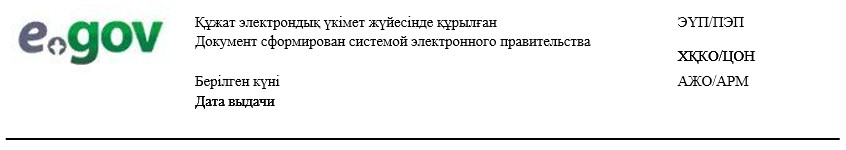 Справкаоб опеке и попечительствеНастоящая справка об опеке и попечительству выдана__________________________________________________________________                            (Ф.И.О.(при его наличии) заявителя)проживающему (ей) по адресу _________________________________, в том,                                   (адрес заявителя)что он (она) согласно постановлению акимата (город, район) _______________________№ _________ от «_____»______________20__ годадействительно назначен (а) опекуном (попечителем)                           (нужное подчеркнуть)над ребенком______________________ «____»___________ года рождения и                       (Ф.И.О.(при его наличии))над его (ее) имуществом.На опекуна (попечителя) возлагается обязанность воспитания,обучения, подготовки к общественно-полезной деятельности подопечного,защищать и охранять его личные имущественные права, являться егопредставителем на суде и во всех государственныхРуководитель местногоисполнительного органа городовАстаны и Алматы, районов городовобластного значения Ф.И.О. (при его наличии)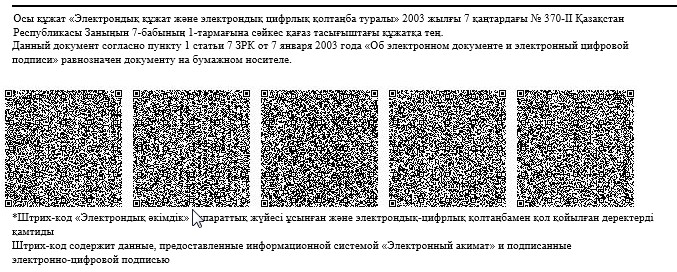 Приложение 2к стандарту государственнойуслуги «Выдача справок поопеке и попечительству»                                                                                                                   ФормаМестные исполнительные органы городовАстаны и Алматы, районов и городовобластного значенияот опекуна (попечителя) _____________________________________________________________________________________________ (Ф.И.О.(при его наличии) и индивидуальныйидентификационный номер)проживающего по адресу: _____________________________________________________тел.___________________________________Заявление      Прошу Вас выдать справку об опеке и попечительству над несовершеннолетним(и) ребенком (детьми), проживающим(и) по адресу:________________________________________________________________________________________________________________________________________Дети:1.____________________________________________________________2.____________________________________________________________                  (указать Ф.И.О. (при его наличии) и индивидуальный                     идентификационный номер детей, год рождения,                               № свидетельства о рождении)Согласен(а) на использования сведений, составляющих охраняемую Законом РК «О персональных данных и их защите» тайну, содержащихся в информационных системах.«___» _______20__года                _________________________                                                     подпись опекуна (попечителя)Приложение 3к стандарту государственнойуслуги «Выдача справок поопеке и попечительству»                                                                                                             Форма___________________________________        (Ф.И.О. (при его наличии),     либо наименование организации            услугополучателя)___________________________________ (адрес проживания услугополучателя)Распискаоб отказе в приеме документовРуководствуясь подпунктом 2 статьи 20 Закона Республики Казахстан от 15 апреля 2013 года «О государственных услугах», отдел № __ филиала некоммерческого акционерного общество «Государственная корпорация «Правительство для граждан» __________________________________________                                                                       (указать адрес) отказывает в приеме документов на оказание государственной услуги_______________________________________________________________                                     (наименование государственной услуги)ввиду представления Вами неполного пакета документов (недостоверных данных) согласно перечню, предусмотренному стандартом государственной услуги, а именно:Наименование отсутствующих документов:1) ________________________________________;2) ________________________________________;3) ________________________________________.Настоящая расписка составлена в 2 экземплярах, по одному для каждой стороны.Ф.И.О.(при его наличии)(работника Государственной корпорации)                  ____________________                                                                                              (подпись)Ф.И.О.(при его наличии) исполнителя _____________Телефон __________Получил Ф.И.О.(при его наличии)           _________________________                                                                   (подпись услугополучателя)«___» _________ 20__ года